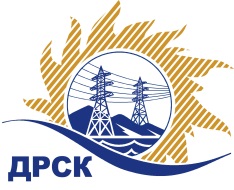 Акционерное Общество«Дальневосточная распределительная сетевая  компания»Протокол № 653/УКС-ВПЗаседания закупочной комиссии по выбору победителя по открытому  запросу цен на право заключения договора: «Мероприятия по строительству и реконструкции для технологического присоединения потребителей (в том числе ПИР) на территории филиала «ЭС ЕАО» (30 заявителей)» закупка  2154  раздел  2.1.1. ГКПЗ 2017 г.СПОСОБ И ПРЕДМЕТ ЗАКУПКИ: Открытый запрос цен ««Мероприятия по строительству и реконструкции для технологического присоединения потребителей (в том числе ПИР) на территории филиала «ЭС ЕАО» (30 заявителей)» закупка  2154  Планируемая стоимость лота в ГКПЗ АО «ДРСК» составляет: 2 489 338,00 руб. без учета НДС.ПРИСУТСТВОВАЛИ: члены постоянно действующей Закупочной комиссии АО «ДРСК»  1-го уровня.ВОПРОСЫ, ВЫНОСИМЫЕ НА РАССМОТРЕНИЕ ЗАКУПОЧНОЙ КОМИССИИ: О  рассмотрении результатов оценки заявок Участников.О признании заявок соответствующими условиям Документации о закупкеОб итоговой ранжировке заявокО выборе победителя открытого запроса цен.РЕШИЛИ:ВОПРОС 1 «О рассмотрении результатов оценки заявок Участников»Признать объем полученной информации достаточным для принятия решения.Принять цены, полученные на процедуре вскрытия конвертов с заявками участников.ВОПРОС 2 «О признании заявок соответствующими условиям Документации о закупке»Признать заявки ООО  «Сельэлектрострой» (679015, Российская Федерация, Еврейская автономная область, Биробиджан, Советская, 127в), ООО  «ЭНЕРГОСИСТЕМА АМУР» (675000, Российская Федерация, Амурская область, Благовещенск, Красноармейская, 102 офис (квартира) лит А),  АО  «Востоксельэлектросетьстрой» (680042, Российская Федерация, Хабаровский край, Хабаровск, Тихоокеанская ул, 165) соответствующими условиям Документации о закупке и принять их к дальнейшему рассмотрению.ВОПРОС 3 «Об итоговой ранжировке заявок»Утвердить итоговую ранжировку заявок:ВОПРОС  4 «О выборе победителя открытого запроса цен»Признать победителем открытого запроса цен «Мероприятия по строительству и реконструкции для технологического присоединения потребителей (в том числе ПИР) на территории филиала «ЭС ЕАО» (30 заявителей)» участника, занявшего первое место в итоговой ранжировке по степени предпочтительности для заказчика: ООО  «Сельэлектрострой» (679015, Российская Федерация, Еврейская автономная область, Биробиджан, Советская, 127в) : на условиях: Цена: 2 488 655,00  руб. без учёта НДС  (2 936 612,90 руб. с учётом НДС). Срок выполнения работ:   с момента заключения договора подряда,  до 25 ноября 2017 г. Условия оплаты: в течение 30 (тридцати) календарных  дней с даты подписания актов выполненных работ, на основании выставленных Подрядчиком счетов. Гарантийные обязательства: Гарантия на своевременное и качественное выполненные работы, а также устранение дефектов, возникших по его вине, составляет   60 месяцев  со дня ввода Объекта в эксплуатацию. Гарантия на материалы и оборудование, поставляемые подрядчиком составляет  60 (шестидесяти) месяцев.Исп. Ирдуганова И.Н.397-147irduganova-in@drsk.ru Благовещенск ЕИС № 31705559057«24»  октября 2017№ п/пНаименование участникаЗаявка без НДСЗаявка с НДССтавка НДС1ООО  «ЭНЕРГОСИСТЕМА АМУР» (675000, Российская Федерация, Амурская область, Благовещенск, Красноармейская, 102 офис (квартира) лит А)  ИНН/КПП 2801196670/280101001 ОГРН 11428010051482 489 331.002 937 410.5818%2АО  «Востоксельэлектросетьстрой» (680042, Российская Федерация, Хабаровский край, Хабаровск, Тихоокеанская ул, 165) 
ИНН/КПП 2702011141/272501001 
ОГРН 10227014039442 489 338.002 937 418.8418%3ООО  «Сельэлектрострой» (679015, Российская Федерация, Еврейская автономная область, Биробиджан, Советская, 127в)
ИНН/КПП 7901542241/790101001 
ОГРН 11379010012262 488 655.002 936 612.9018%Место в итоговой ранжировкеНаименование участника и его адресЦена заявки на участие в закупке, руб. без учета НДСПрименение приоритета в соответствии с 925-ПП1 местоООО  «Сельэлектрострой» (679015, Российская Федерация, Еврейская автономная область, Биробиджан, Советская, 127в)
ИНН/КПП 7901542241/790101001 
ОГРН 11379010012262 488 655.00нет2 местоООО  «ЭНЕРГОСИСТЕМА АМУР» (675000, Российская Федерация, Амурская область, Благовещенск, Красноармейская, 102 офис (квартира) лит А)  ИНН/КПП 2801196670/280101001 ОГРН 11428010051482 489 331.00нет3 местоАО  «Востоксельэлектросетьстрой» (680042, Российская Федерация, Хабаровский край, Хабаровск, Тихоокеанская ул, 165) 
ИНН/КПП 2702011141/272501001 
ОГРН 10227014039442 489 338.00нетСекретарь Закупочной комиссии: Елисеева М.Г. _____________________________